Схема расположения земельного участка с кадастровым номером 41:05:0101001:11226 по ул. Ленина, г. Елизово: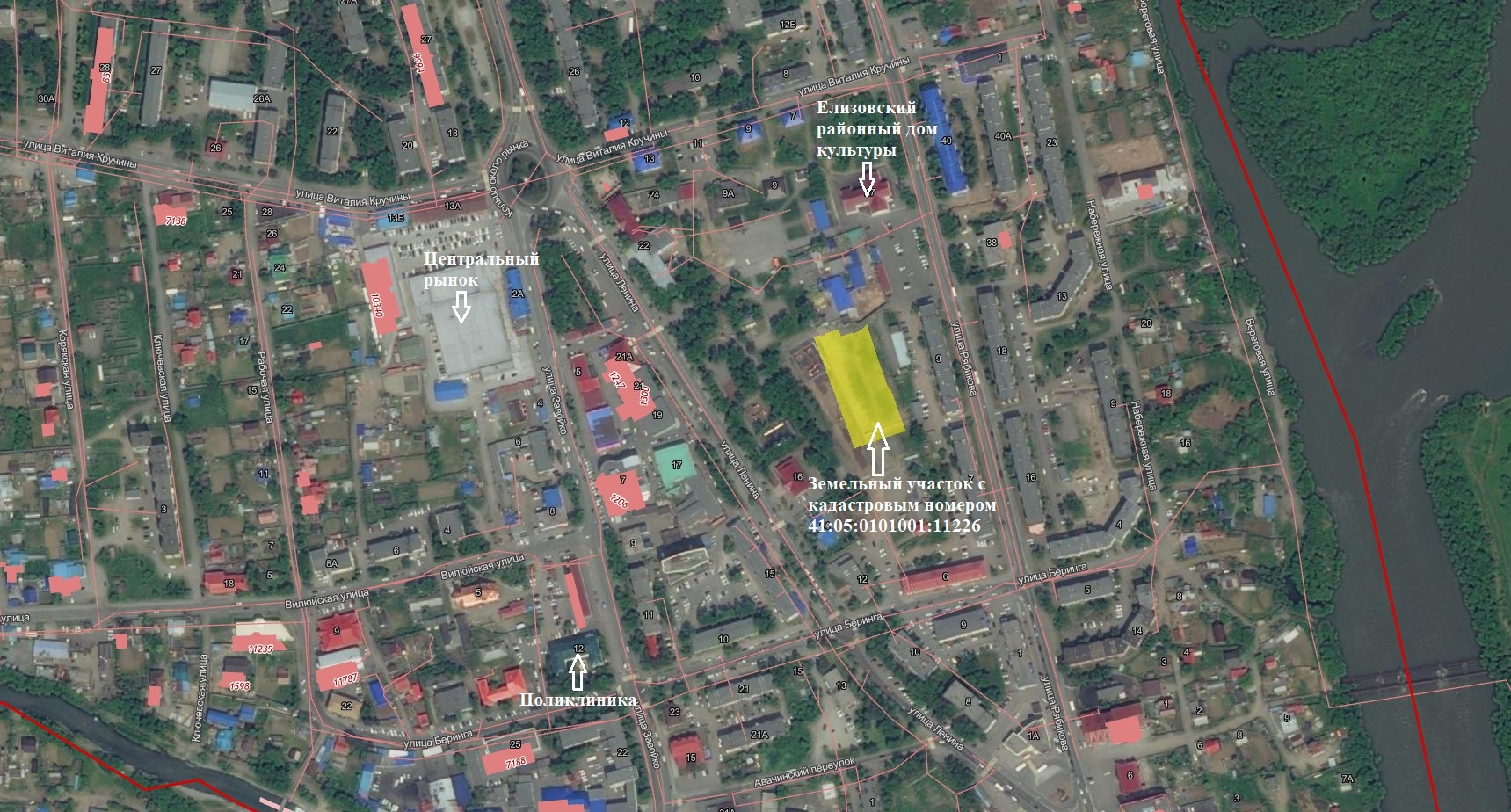 